Adviesraad Sociaal Domein Molenlanden i.o.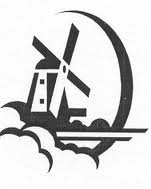 		Secretariaat: 	Ada den Ouden					M: 06 23 25 42 90					E: ada.denouden@jouwgemeente.nlBeknopt verslag van de vergadering d.d. 18 februari 2019Aanwezig:	Casper van den Berg, Aart Bogerd, Catharien Bot, Piet de Bruin, Loes Doeland, Bas van Genderen, Frans Hakkesteeg, Magda Heijboer, Margreet Hoeijenbos, Ria Verheij en Arie VermeulenAfwezig:	Shirly van der Hout, Jan Simons, Jeanice Stallinga, Loes Doeland en Eli VonkGast:	Arnold StuijAanvang: 	19:30 uurSluiting:	21:55 uurOpeningBas opent de vergadering en heet iedereen welkom. Arnold StuijIn het vooroverleg is onder meer aan de orde gekomen de kennismaking met de wethouder. Aandacht is gevraagd voor de aanbesteding Avres – Het Goed. Op donderdag 14 februari vond overleg plaats over de uren huishoudelijke ondersteuning. Wacht op een reactie vanuit de VNG. Tijdpad: over tweeënhalve week vindt een volgend overleg plaats; mogelijk komt er dan meer duidelijkheid.Er komen nog adviesaanvragen over harmonisatie eigen bijdrage.De zgn. Domino-gelden zijn niet exclusief bedoeld voor het Sociaal Domein, maar ook voor aanvragen vanuit de bevolking.Over het onderwerp Beschermd Wonen – Beschermd Thuis vindt deze week overleg plaats tussen Catharien, Ria en Ada de Heer.Gesproken is ook over het signalerend huisbezoek bij 75- en/of 80-plussers.De arbeidsparticipatie van arbeidsbeperkten in de gemeente Molenlanden is niet te achterhalen. Dit onderwerp apart agenderen en Jan Peter van Zoelen uitnodigen.	MededelingenMagda en Menno hebben enige tijd geleden samen een bezoek gebracht aan de Sociale Raadslieden te Sliedrecht. De noodzaak tot het hebben van een dergelijk instituut is aanwezig, het benodigde geld echter niet. Nogmaals bespreken met Menno. Ada zal Bas het verslag van dit bezoek toemailen.Met de herindeling is gestopt met het toezenden van de enquêteformulieren. Inmiddels is de tekst iets aangepast. Nu wordt structureel na het keukentafelgesprek de enquête uitgereikt.Frans is formeel benoemd als lid van de adviesraad.Ingekomen stukkenWorden, voor zover niet hiervoor besproken, voor kennisgeving aangenomen.Uitgaande stukkenAdvies bereikbaarheid.Steun aan brief van Zedje.Vaststellen agendaAan de agenda worden toegevoegd punt 7: ‘Inventarisatie respijtzorg’ en punt 8: ‘Klacht huishoudelijke ondersteuning inwoner van Goudriaan’.Vaststellen verslag d.d. 24 januari 2019Bij agendapunt 1, mededelingen, 6e aandachtstreepje wordt de tekst als volgt gewijzigd: In Giessenburg wordt een dagopvang geopend en verder gewerkt aan noodzakelijke respijtzorg. De gemeente Giessenlanden heeft hiertoe in het verleden al toezeggingen gedaan. Vanuit de gemeente wordt opgemerkt dat er gekeken is / wordt naar de financiële haalbaarheid.Bij agendapunt 9, rondvraag, 1e alinea wordt de tekst als volgt gewijzigd:Casper constateert een toenemend probleem bij het aanvragen van zorg- en huur-toeslagen, met name de onbekendheid van deze mogelijkheid baart hem zorg. Met inachtneming van deze aanpassingen wordt het verslag vastgesteld.Concept-verordening Adviesraad Sociaal Domein MolenlandenDe verordening wordt artikelsgewijs doorgenomen.Artikel 4-1:	Formulering nog eens bezien; tijdig maar ten minste 6 werkdagen.Artikel 5-i:	Aanvullen met transparantie en onthouding van deelname aan beraadslaging en stemming. Lijst nevenfuncties aanleggen.Artikel 6:	Benoeming mandateren (voorstel Arnold).Reactie van gemeentewege volgende week.Bas zal de tekst completeren.Overleg met wethouder Lanser 21 februari 2019 17:00 uurAan dit overleg zullen deelnemen: Aart, Bas, Magda en Margreet.De bedoeling van het overleg is kennismaking n een korte presentatie over waar we vandaan komen en waar we naar toe willen.Bespreken conceptvoorstel onkostenvergoeding raadsledenJan en Catharien hebben samen het conceptvoorstel gemaakt. De genoemde bedrag van € 300,-- als vaste vergoeding is per jaar. De vergoeding van € 350,-- voor een IPad of tablet is eenmaal in de vier jaar. De vergoeding voor de platforms gedifferentieerd naar het aantal leden. De vergoeding van de leden van de bouwcommissie gelijktrekken met de vaste vergoeding en de riskostenvergoeding voor de raadsleden.Catharien zal het voorstel verder uitwerken.Inventarisatie respijtzorgEr wordt niet gesproken over beroepskwalificatie of vakbekwaamheid van personeel. Ook moet een duidelijk onderscheid in doelgroepen kinderen, volwassenen en ouderen.Zowel medewerkers als vrijwilligers moeten beschikken over een VOG.Overeengekomen wordt dat iedereen zijn of haar reacties en opmerkingen naar Aart mailt, die zal reageren richting RadarAdvies.Bas bedankt Arnold voor zijn bijdrage, waarna Arnold de vergadering om 21:15 uur verlaat.Bespreken klacht huishoudelijke ondersteuning inwoner van GoudriaanVoor onze raad is de vraag van belang of de regels wel correct zijn toegepast. Dit lijkt niet het geval omdat er geen beschikking is. Omdat het niet de taak van onze raad is op individuele gevallen in te gaan, zal worden volstaan met een kritische brief aan het gemeentebestuur.Catharien en Magda zullen zich buigen over de tekst.Actuele rapportagesRia heeft de bijeenkomst Externe oriëntatie op 24 januari bijgewoond.Terugkoppelingen uit werkgroepen en regionale overleggenVoor de Werkgroep VN-verdrag worden voor een ‘Jip en Janneke leesclub’ leden gevraagd. Frans en Catharien werpen zich op.Ook in Giessenburg gaat een project ‘Jij bent in beeld’ van start in samenwerking met Philadelphia en ASVZ.RondvraagCasper informeert of de notulen op de website de vastgestelde verslagen inclusief wijzigingen zijn, hetgeen bevestigend wordt beantwoord.Margreet merkt op dat de volgende vergadering het Huishoudelijk reglement moet worden besproken.Er moet een datum worden afgesproken voor de afscheidsavond.Ria deelt mee te zullen stoppen met de adviesraad Molenlanden.Aart deelt mee de komende vergadering op 21 maart verhinderd te zijn.	Voor de bespreking over de overlegstructuur met Zedje en de Seniorenraad zijn de volgende data doorgegeven:22 maart 10:00 uur: (6 personen)25 maart 10:00 uur: heeft niet de voorkeur 1 april 16:00 uur:    (6 personen) 4 april 16:00 uur:  heeft niet de voorkeurAda zal Rozanne mailen dat de eerste voorkeur uitgaat naar 1 april en de tweede voorkeur naar 22 maart.12.	Sluiting	Niets meer aan de orde zijnde, sluit Bas de vergadering om 21:55 uur na eenieder bedankt te hebben voor zijn of haar inbreng.	De volgende vergadering vindt plaats op donderdag 21 maart 2019 om 19:30 uur in het dorpshuis ‘de Spil’ te Bleskensgraaf.Verslag: Ada den OudenVastgesteld: 8 mei 2019